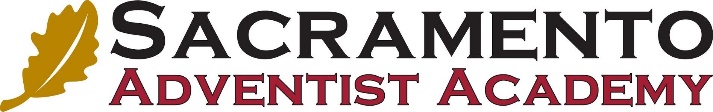 Transcript Request FormThere is a $5.00 processing fee for all transcripts.Can SAA use this information to update our alumni files? Yes _____	No _____Delivery Instructions: 		Pick Up _____	Mail _____***********************************************************************************Date Received: ________________					Date Sent: _____________________Date: ___________________Date of Graduation: ____________________Full Legal Name: __________________________Maidan Name: ________________________Address: _________________________________Date of Birth: _________________________City: ____________________________________State, Zip: ____________________________Phone: __________________________________Cell Phone: ______________________________Email Address: ________________________Send Official Transcript To:Send Official Transcript To:Recipient: __________________________________Attention: ___________________________Address: ___________________________________Fax Number: ____________________________________________________________________Phone: ______________________________City: _______________________________________State, Zip: ___________________________Signature: ___________________________________Date: _______________________________